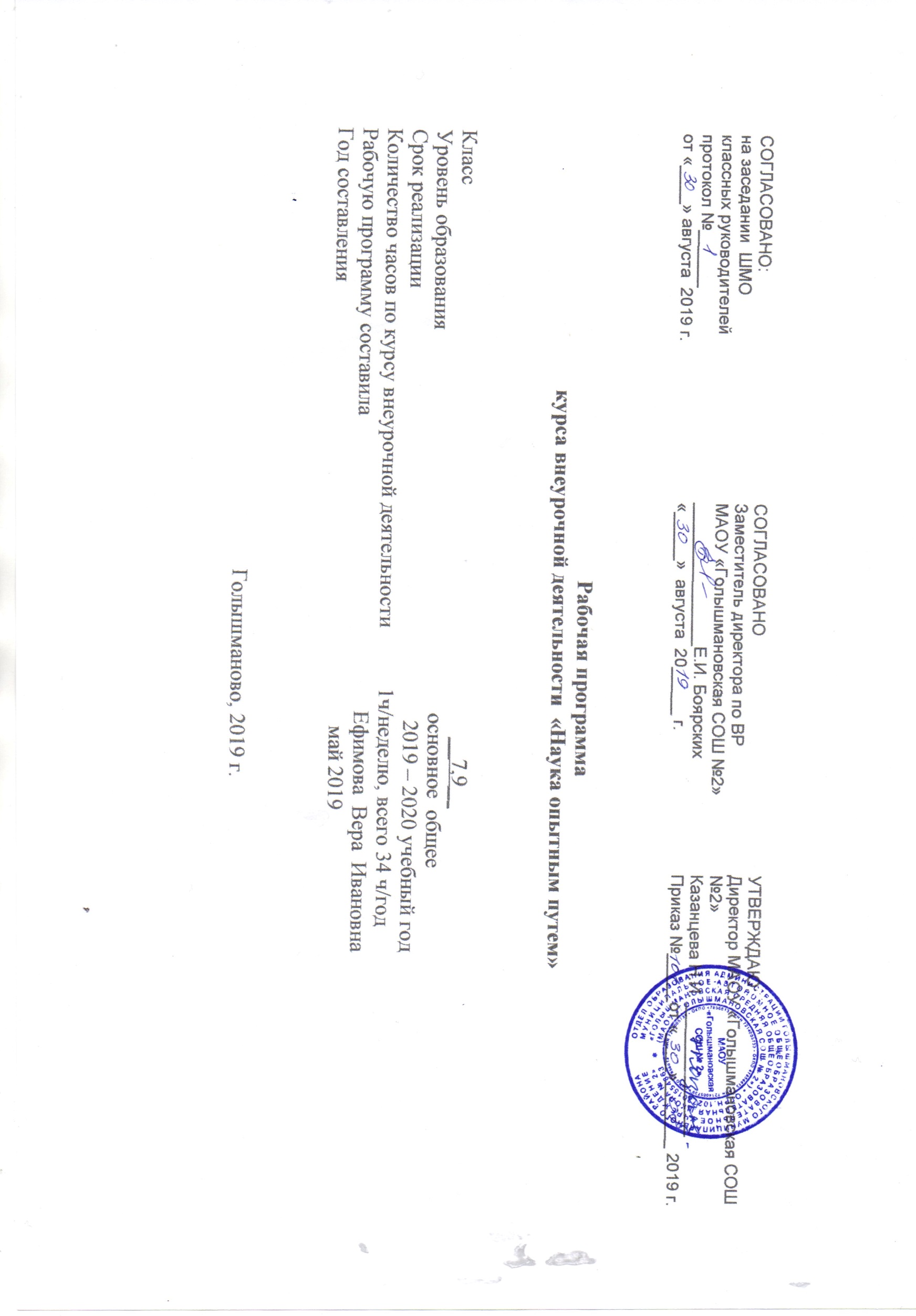 .1. Результаты освоения курса внеурочной деятельностиЛичностными результатами изучения курса «Наука опытным путем» являются:готовность и способность обучающихся к саморазвитию и личностному самоопределению;сформированность их мотивации к обучению и целенаправленной познавательной деятельности, сформированность познавательных интересов, интеллектуальных и творческих способностей учащихся; убежденность в возможности познания природы, в необходимости разумного использования достижений науки и технологий для дальнейшего развития человеческого общества, уважение к творцам науки и техники, отношение к физике и химии как элементам общечеловеческой культуры; формирование ценностных отношений друг к другу, учителю, авторам открытий и изобретений, результатам обучения;Метапредметными результатами изучения курса «Наука опытным путем» являются:использование умений и навыков различных видов познавательной деятельности, применение основных методов познания (системно-информационный анализ, моделирование) для изучения различных сторон окружающей действительности;понимание различий между исходными фактами и гипотезами для их объяснения, теоретическими моделями и реальными объектами, овладение универсальными учебными действиями на примерах гипотез для объяснения известных фактов и экспериментальной проверки выдвигаемых гипотез, разработки теоретических моделей процессов или явлений;формирование умений работать в группе с выполнением различных социальных ролей, представлять и отстаивать свои взгляды и убеждения, вести дискуссию;умение генерировать идеи и определять средства, необходимые для их реализации;приобретение опыта самостоятельного поиска, анализа и отбора информации с использованием различных источников и новых информационных технологий для решения познавательных задач;умение определять цели и задачи деятельности, выбирать средства реализации цели и применять их на практике;использование различных источников для получения научной информации.формирование умений воспринимать, перерабатывать и предъявлять информацию в словесной, образной, символической формах, анализировать и перерабатывать полученную информацию в соответствии с поставленными задачами, выделять основное содержание прочитанного текста, находить в нем ответы на поставленные вопросы и излагать его;развитие монологической и диалогической речи, умения выражать свои мысли и способности выслушивать собеседника, понимать его точку зрения, признавать право другого человека на иное мнение;освоение приемов действий в нестандартных ситуациях, овладение эвристическими методами решения проблем.Общепредметнымирезультатами изучения курса «Наука опытным путем» являются:знания о природе важнейших физических и химических явлений окружающего мира и понимание смысла физических и химических законов, раскрывающих связь изученных явлений;умения пользоваться методами научного исследования явлений природы, проводить наблюдения, планировать и выполнять эксперименты;умения обрабатывать результаты измерений, представлять результаты измерений с помощью таблиц, графиков и формул;умения обнаруживать зависимости между физическими величинами, объяснять полученные результаты и делать выводы, оценивать границы погрешностей результатов измерений; умения структурировать изученный материал и естественнонаучную информацию, полученную из других источников;умения применять теоретические знания на практике, решать задачи на применение полученных знаний.Содержание курса внеурочной деятельности с указанием форм организации и видов деятельностиВведение (1 час)Беседа о научно-исследовательской деятельности, о работе кружка, значение  научно-исследовательской деятельности, формы научно-исследовательской деятельности Такая разная вода (8 часов)«Вода – наш друг»,  «Путешествие с капелькой» круговорот воды в природе. Вода, ее свойства и особенности (исследование свойств воды). Проект «Занимательные опыты с водой»Опыты  в домашних условиях  (8 часов)Простые опыты с пластиковыми бутылками. «Теплопроводность» наблюдение, изучение на опытах. Электричество и магнетизм. Работа над проектом «Занимательные опыты из подручных средств».Тепловые двигатели  (8 часов)Виды тепловых двигателей и принцип их действия. Создание моделей тепловых двигателей. Работа над проектом «Презентация моделей тепловых двигателей»Световые явления   (7 часов)Источники и свойства  света. Оптические приборы и их использование.  Оптические явления в природе. Оптические иллюзии. Работа над проектом «Тайны световых лучей»Итоговое занятие   (2 часа)3. Тематическое  планированиеКалендарно – тематическое планирование№ п\п раздела и темНазвание раздела, темыКол-вочасов отводимых на освоение темы1Введение12Такая разная вода81Беседа «Вода – наш друг»12«Путешествие с капелькой»13,4Вода, ее свойства и особенности25-8Проект «Занимательные опыты с водой»43Опыты  в домашних условиях  81,2Простые опыты с пластиковыми бутылками23,4«Теплопроводность» наблюдение, изучение на опытах25,6Электричество и магнетизм27,8Проект  «Занимательные опыты из подручных средств».24Тепловые двигатели  81,2Виды тепловых двигателей и принцип их действия23Использование тепловых двигателей14,5Создание моделей тепловых двигателей26-8Проект «Презентация моделей тепловых двигателей»35Световые явления   71Источники и свойства  света12Оптические приборы и их использование13Оптические приборы и их использование14,5Оптические иллюзии26,7Проект «Тайны световых лучей»26Итоговое занятие2ИТОГО34№ п/пДата проведенияДата проведенияТема занятияВиды деятельности (элементы содержания)Результаты освоения курса внеурочной деятельности№ п/пТема занятияВиды деятельности (элементы содержания)Результаты освоения курса внеурочной деятельностиВведение (1 час)Введение (1 час)Введение (1 час)Введение (1 час)Введение (1 час)1Введение. Научно-исследовательская деятельность.Беседа о научно-исследовательской деятельности, о работе кружка, значение  научно-исследовательской деятельности, формы научно-исследовательской деятельности сформированность познавательных интересов, интеллектуальных и творческих способностей учащихся; Такая разная вода (8 часов)Такая разная вода (8 часов)Такая разная вода (8 часов)Такая разная вода (8 часов)Такая разная вода (8 часов)2Беседа «Вода – наш друг»Участие в беседе. Просмотр видеофильма, обсуждение- знания о природе важнейших физических и химических явлений окружающего мира- умения пользоваться методами научного исследования явлений природы, проводить наблюдения, планировать и выполнять эксперименты;- умения обрабатывать результаты измерений, представлять результаты измерений с помощью таблиц, графиков и формул;3«Путешествие с капелькой»Круговорот воды в природе- знания о природе важнейших физических и химических явлений окружающего мира- умения пользоваться методами научного исследования явлений природы, проводить наблюдения, планировать и выполнять эксперименты;- умения обрабатывать результаты измерений, представлять результаты измерений с помощью таблиц, графиков и формул;4,5Вода, ее свойства и особенностиИсследование свойств воды- знания о природе важнейших физических и химических явлений окружающего мира- умения пользоваться методами научного исследования явлений природы, проводить наблюдения, планировать и выполнять эксперименты;- умения обрабатывать результаты измерений, представлять результаты измерений с помощью таблиц, графиков и формул;6 – 9 Проект «Занимательные опыты с водой»Работа над проектом: составление отчетов,  выбор иллюстраций и фотографий, оформление- знания о природе важнейших физических и химических явлений окружающего мира- умения пользоваться методами научного исследования явлений природы, проводить наблюдения, планировать и выполнять эксперименты;- умения обрабатывать результаты измерений, представлять результаты измерений с помощью таблиц, графиков и формул;Опыты  в домашних условиях  (8 часов)Опыты  в домашних условиях  (8 часов)Опыты  в домашних условиях  (8 часов)Опыты  в домашних условиях  (8 часов)Опыты  в домашних условиях  (8 часов)10 – 11 Простые опыты с пластиковыми бутылкамиПодготовка и демонстрация экспериментов по темам «Давление», «Закон Паскаля», «Сообщающиеся сосуды»- умения пользоваться методами научного исследования явлений природы, проводить наблюдения, планировать и выполнять эксперименты;- умения обрабатывать результаты измерений, представлять результаты измерений с помощью таблиц, графиков и формул;12 – 13 «Теплопроводность» наблюдение, изучение на опытахПодготовка и демонстрация экспериментов по темам- умения пользоваться методами научного исследования явлений природы, проводить наблюдения, планировать и выполнять эксперименты;- умения обрабатывать результаты измерений, представлять результаты измерений с помощью таблиц, графиков и формул;14 – 15 Электричество и магнетизмПодготовка и демонстрация экспериментов по теме «Электричество и магнетизм»- умения пользоваться методами научного исследования явлений природы, проводить наблюдения, планировать и выполнять эксперименты;- умения обрабатывать результаты измерений, представлять результаты измерений с помощью таблиц, графиков и формул;16 – 17 Проект  «Занимательные опыты из подручных средств».Работа над проектом: составление отчетов, выбор фотографий, оформление- умения пользоваться методами научного исследования явлений природы, проводить наблюдения, планировать и выполнять эксперименты;- умения обрабатывать результаты измерений, представлять результаты измерений с помощью таблиц, графиков и формул;Тепловые двигатели  (8 часов)Тепловые двигатели  (8 часов)Тепловые двигатели  (8 часов)Тепловые двигатели  (8 часов)Тепловые двигатели  (8 часов)18 – 19 Виды тепловых двигателей и принцип их действияИзучение литературы, просмотр интернет-ресурсов, обсуждение- формирование умений работать в группе с выполнением различных социальных ролей, представлять и отстаивать свои взгляды и убеждения, вести дискуссию;- умение генерировать идеи и определять средства, необходимые для их реализации;- умения структурировать изученный материал и естественнонаучную информацию, полученную из других источников;- умения применять теоретические знания на практике, решать задачи на применение полученных знаний.20Использование тепловых двигателей- формирование умений работать в группе с выполнением различных социальных ролей, представлять и отстаивать свои взгляды и убеждения, вести дискуссию;- умение генерировать идеи и определять средства, необходимые для их реализации;- умения структурировать изученный материал и естественнонаучную информацию, полученную из других источников;- умения применять теоретические знания на практике, решать задачи на применение полученных знаний.21 – 22 Создание моделей тепловых двигателейИзготовление моделей тепловых двигателей- формирование умений работать в группе с выполнением различных социальных ролей, представлять и отстаивать свои взгляды и убеждения, вести дискуссию;- умение генерировать идеи и определять средства, необходимые для их реализации;- умения структурировать изученный материал и естественнонаучную информацию, полученную из других источников;- умения применять теоретические знания на практике, решать задачи на применение полученных знаний.23 – 25 Проект «Презентация моделей тепловых двигателей»Работа над проектом: оформление отчета, подготовка к защите- формирование умений работать в группе с выполнением различных социальных ролей, представлять и отстаивать свои взгляды и убеждения, вести дискуссию;- умение генерировать идеи и определять средства, необходимые для их реализации;- умения структурировать изученный материал и естественнонаучную информацию, полученную из других источников;- умения применять теоретические знания на практике, решать задачи на применение полученных знаний.Световые явления   (7 часов)Световые явления   (7 часов)Световые явления   (7 часов)Световые явления   (7 часов)Световые явления   (7 часов)26Источники и свойства  светаЕстественные и искусственные источники света. Изучение литературы, просмотр интернет-ресурсов, обсуждение- умения обнаруживать зависимости между физическими величинами, объяснять полученные результаты и делать выводы, оценивать границы погрешностей результатов измерений; - убежденность в возможности познания природы, в необходимости разумного использования достижений науки и технологий для дальнейшего развития человеческого общества, уважение к творцам науки и техники27Оптические приборы и их использованиеЛинзы, системы линз и зеркал их применение в оптических приборах- умения обнаруживать зависимости между физическими величинами, объяснять полученные результаты и делать выводы, оценивать границы погрешностей результатов измерений; - убежденность в возможности познания природы, в необходимости разумного использования достижений науки и технологий для дальнейшего развития человеческого общества, уважение к творцам науки и техники28Оптические приборы и их использованиеУчастие в беседе, изучение литературы, просмотр интернет-ресурсов, обсуждение- умения обнаруживать зависимости между физическими величинами, объяснять полученные результаты и делать выводы, оценивать границы погрешностей результатов измерений; - убежденность в возможности познания природы, в необходимости разумного использования достижений науки и технологий для дальнейшего развития человеческого общества, уважение к творцам науки и техники29 – 30Оптические иллюзииНаблюдение и создание  иллюзий, связанных со световыми лучами- умения обнаруживать зависимости между физическими величинами, объяснять полученные результаты и делать выводы, оценивать границы погрешностей результатов измерений; - убежденность в возможности познания природы, в необходимости разумного использования достижений науки и технологий для дальнейшего развития человеческого общества, уважение к творцам науки и техники31 – 32 Проект «Тайны световых лучей»Работа над проектом: составление текста и иллюстраций к защите проекта- умения обнаруживать зависимости между физическими величинами, объяснять полученные результаты и делать выводы, оценивать границы погрешностей результатов измерений; - убежденность в возможности познания природы, в необходимости разумного использования достижений науки и технологий для дальнейшего развития человеческого общества, уважение к творцам науки и техникиИтоговое занятие   (2 часа)Итоговое занятие   (2 часа)Итоговое занятие   (2 часа)Итоговое занятие   (2 часа)Итоговое занятие   (2 часа)33 -34Презентация школьного научного общества «Наука опытным путем»Выступление перед учащимися: творческий отчет о работе  НОУ- сформированность мотивации к обучению и целенаправленной познавательной деятельности, - умения применять теоретические знания на практике